ATIVIDADE DE INGLÊS - 5º ANO16/08 A 20/08.           Catanduvas, August 16th 2021Today is MondayLet’s go to the museum – Vamos ao museuTrabalho avaliativo:Monte um pôster em Inglês de um filme ou de uma exposição de museu, use o vocabulário explorado na atividade da aula anterior, utilize como exemplos os que estão na apostila.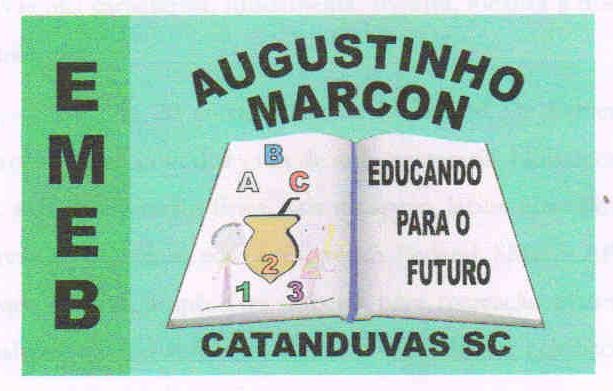 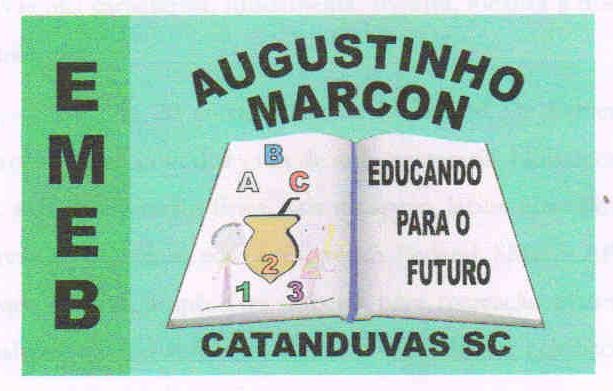 Escola Municipal de Educação Básica Augustinho Marcon. Catanduvas, agosto de 2021.Diretora: Tatiana Bittencourt Menegat.Assessora Técnica Pedagógica: Maristela Apª. Borella Baraúna. Assessora Técnica Administrativa: Margarete Petter Dutra.Professora: Jaqueline Demartini. Aluno:........................................................Disciplina: Inglês